Пальчиковая гимнастика для детей 3-4 летПальчиковая гимнастика для детей 3-4 летПальчиковая гимнастика для детей 3-4 летНазвание упражненияРисунок действияОписание упражненияЗайчик: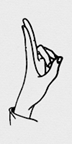 Указательный и средний пальцы выпрямлены, остальные сжаты в кулак.Человечек: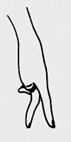 Бегаем указательным и средним пальцами по столу.Ёжик: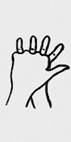 Руки сцепить в замок, пальцы одной руки и большой палец другой руки выпрямитьБабочка: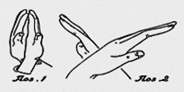 Руки скрестить в запястьях и прижать ладони тыльными сторонами друг к другу, пальцы прямые, ладони с прямыми пальцами совершают легкие движения в запястьях - "бабочка летит".Очки: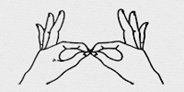 Пальцы правой и левой руки сложить колечками, поднести их к глазам.